Демоверсия мониторинга.Промежуточный мониторинг.Ботаника.Демоверсия мониторинга.Промежуточный мониторинг.Ботаника.Демоверсия мониторинга.Промежуточный мониторинг.Ботаника.Демоверсия мониторинга.Промежуточный мониторинг.Ботаника.Демоверсия мониторинга.Промежуточный мониторинг.Ботаника.Демоверсия мониторинга.Промежуточный мониторинг.Ботаника.№ВопросВарианты ответаВарианты ответаВарианты ответаПравильный ответВыберите один правильный ответ из предложенных:Выберите один правильный ответ из предложенных:Выберите один правильный ответ из предложенных:Выберите один правильный ответ из предложенных:Выберите один правильный ответ из предложенных:Выберите один правильный ответ из предложенных:1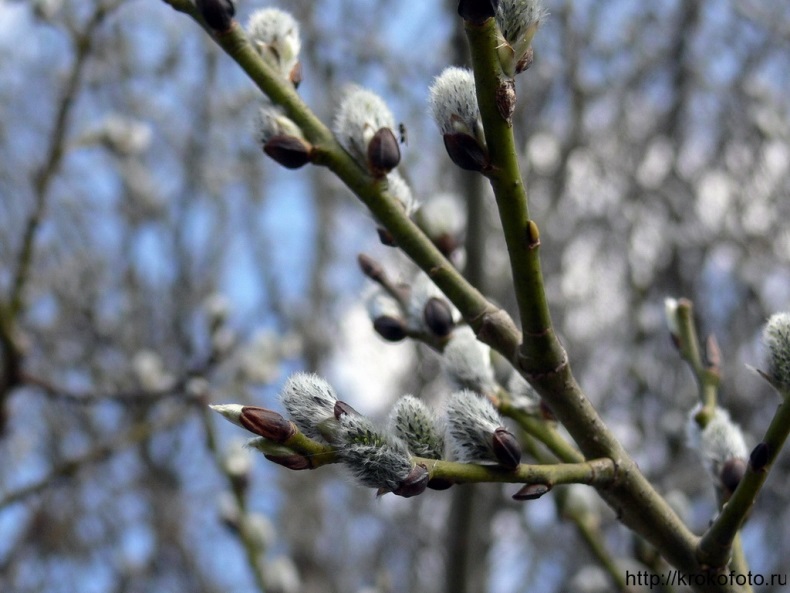 1Какие растения называются двудомнымиИмеющие два различных вида плодовИмеющие на одном растении цветки только одного полаИмеющие на одном растении цветки обоих половИмеющие два вида соцветий на одном растенийИмеющие два различных вида плодовИмеющие на одном растении цветки только одного полаИмеющие на одном растении цветки обоих половИмеющие два вида соцветий на одном растенийИмеющие два различных вида плодовИмеющие на одном растении цветки только одного полаИмеющие на одном растении цветки обоих половИмеющие два вида соцветий на одном растений22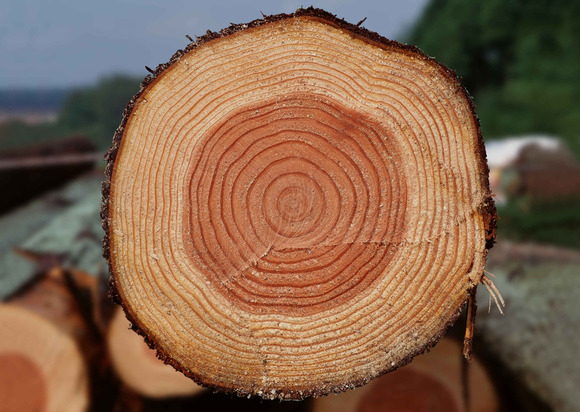 2Клетки, из которых образованы сосуды ксилемы в период активного функционирования растения:МёртвыеЖивые, только их клеточные оболочки одревесневаютЖивые, только их ядро исчезаетЖивые цитоплазма остаётся только около клеточной оболочкиМёртвыеЖивые, только их клеточные оболочки одревесневаютЖивые, только их ядро исчезаетЖивые цитоплазма остаётся только около клеточной оболочкиМёртвыеЖивые, только их клеточные оболочки одревесневаютЖивые, только их ядро исчезаетЖивые цитоплазма остаётся только около клеточной оболочки1Выберите все правильные ответы из предложенных:Выберите все правильные ответы из предложенных:Выберите все правильные ответы из предложенных:Выберите все правильные ответы из предложенных:Выберите все правильные ответы из предложенных:Выберите все правильные ответы из предложенных:3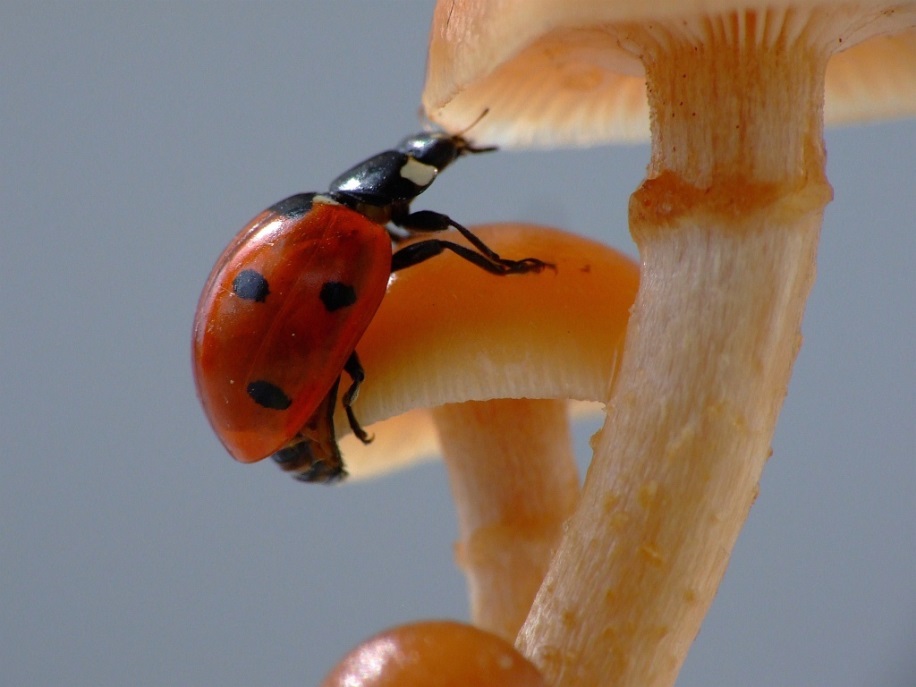 3По каким признакам грибы можно отличить от животных?Питаются готовыми органическими веществами Имеют клеточное строениеРастут в течение всей жизни   Имеют тело, состоящее из нитей-гифов   Всасывают питательные вещества поверхностью тела   Имеют ограниченный ростПитаются готовыми органическими веществами Имеют клеточное строениеРастут в течение всей жизни   Имеют тело, состоящее из нитей-гифов   Всасывают питательные вещества поверхностью тела   Имеют ограниченный ростПитаются готовыми органическими веществами Имеют клеточное строениеРастут в течение всей жизни   Имеют тело, состоящее из нитей-гифов   Всасывают питательные вещества поверхностью тела   Имеют ограниченный рост3454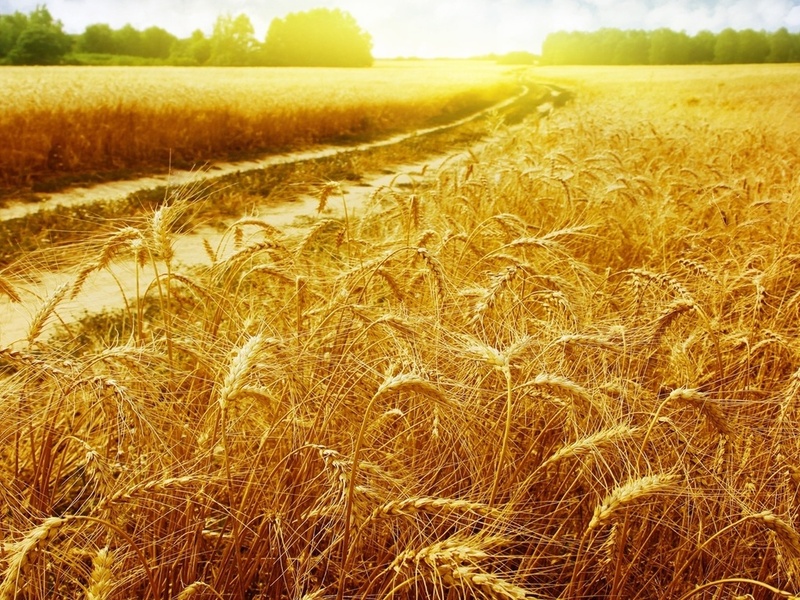 4Выберите ткани, которые можно обнаружить в корне пшеницыКсилемаФлоэмаХлоренхимаКамбийПрокамбийПробка КсилемаФлоэмаХлоренхимаКамбийПрокамбийПробка КсилемаФлоэмаХлоренхимаКамбийПрокамбийПробка 125Установите соответствие по таблице:Установите соответствие по таблице:Установите соответствие по таблице:Установите соответствие по таблице:Установите соответствие по таблице:5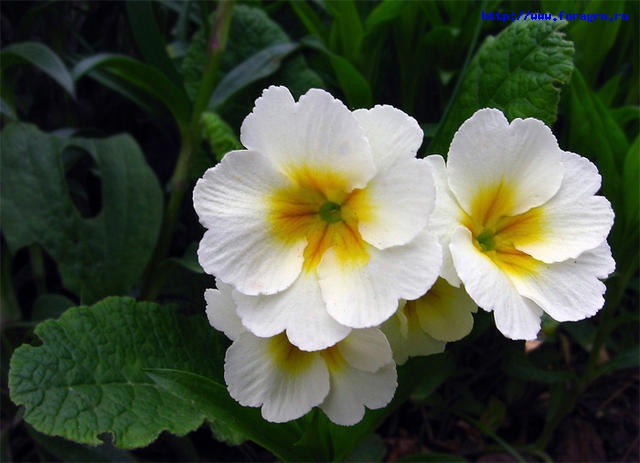 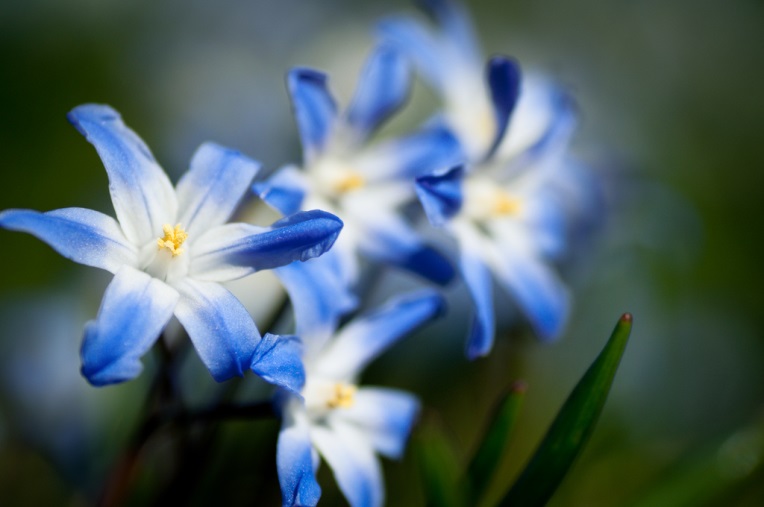 ХарактеристикаКласс отдела ПокрытосеменныеКласс отдела ПокрытосеменныеАПри прорастании семени главный корень отмирает1Класс ОднодольныеКласс Однодольные12211БЧасти цветка кратны пяти2Класс ДвудольныеКласс Двудольные12211ВЧасти цветка кратны четырём12211ГОтсутствие камбия в вегетативных органах12211ДДуговое или параллельное жилкование листьев122116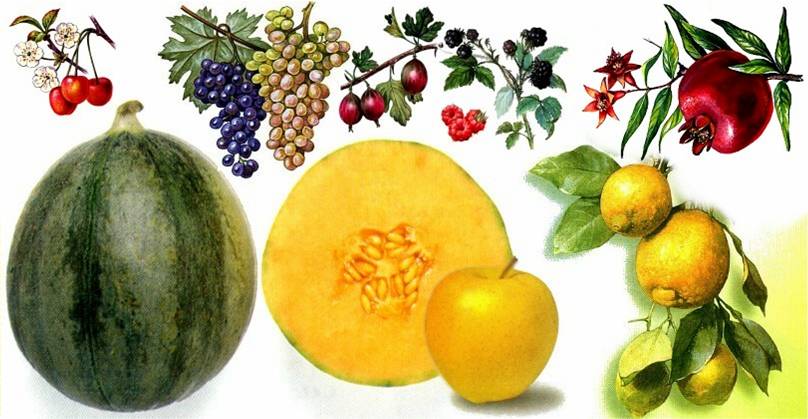 Тип плодаХарактеристика Характеристика АЯгода1Околоплодник кожистый, сросшийся с семенной кожуройОколоплодник кожистый, сросшийся с семенной кожурой34521БКостянка2Наружный слой околоплодника одревесневает, семена лежат в сочной мякотиНаружный слой околоплодника одревесневает, семена лежат в сочной мякоти34521ВКоробочка3Сочный околоплодник с множеством семян внутриСочный околоплодник с множеством семян внутри34521ГТыквина4Внутренний слой околоплодника деревянистый и окружён сочной мякотью Внутренний слой околоплодника деревянистый и окружён сочной мякотью 34521ДЗерновка 5Замкнутый плод с несколькими гнёздами и мелкими семенамиЗамкнутый плод с несколькими гнёздами и мелкими семенами34521Установите соответствие по рисунку:Установите соответствие по рисунку:Установите соответствие по рисунку:Установите соответствие по рисунку:Установите соответствие по рисунку:Установите соответствие по рисунку:71.АПоколение, производящее гаплоидные спорыПоколение, производящее гаплоидные спорыАЗДБГ2.БОрган, в котором в результате митоза формируются сперматозоидыОрган, в котором в результате митоза формируются сперматозоидыАЗДБГ3.ВОрган, в котором в результате мейоза формируются сперматозоидыОрган, в котором в результате мейоза формируются сперматозоидыАЗДБГ4.ГАрхегоний Архегоний АЗДБГ5.ДЗаросток Заросток АЗДБГЕПоколение, производящее диплоидные спорыПоколение, производящее диплоидные спорыАЗДБГЖОрган, в котором образуются диплоидные спорыОрган, в котором образуются диплоидные спорыАЗДБГЗОрган спорообразованияОрган спорообразованияАЗДБГОпределите порядок событий:Определите порядок событий:Определите порядок событий:Определите порядок событий:Определите порядок событий:Определите порядок событий: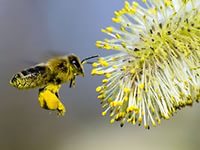 8Расположите последовательно этапы образования семени у покрытосеменных растенийРасположите последовательно этапы образования семени у покрытосеменных растенийРасположите последовательно этапы образования семени у покрытосеменных растенийРасположите последовательно этапы образования семени у покрытосеменных растенийРасположите последовательно этапы образования семени у покрытосеменных растенийАФормирование семениФормирование семениФормирование семениФормирование семениВДБГАБДвойное оплодотворениеДвойное оплодотворениеДвойное оплодотворениеДвойное оплодотворениеВДБГАВОпылениеОпылениеОпылениеОпылениеВДБГАГОбразование зародыша и эндоспермаОбразование зародыша и эндоспермаОбразование зародыша и эндоспермаОбразование зародыша и эндоспермаВДБГАДОбразование пыльцевой трубкиОбразование пыльцевой трубкиОбразование пыльцевой трубкиОбразование пыльцевой трубкиВДБГА9Определите номера неправильных суждений:Определите номера неправильных суждений:Определите номера неправильных суждений:Определите номера неправильных суждений:Определите номера неправильных суждений:1Годичное кольцо состоит из годового прироста луба и древесины.Годичное кольцо состоит из годового прироста луба и древесины.Годичное кольцо состоит из годового прироста луба и древесины.Годичное кольцо состоит из годового прироста луба и древесины.1232Гаметы  моховидных гаплоидны, т.к. образуется в результате мейоза.Гаметы  моховидных гаплоидны, т.к. образуется в результате мейоза.Гаметы  моховидных гаплоидны, т.к. образуется в результате мейоза.Гаметы  моховидных гаплоидны, т.к. образуется в результате мейоза.1233Зародыш семени цветковых образуется из оплодотворённой центральной клетки зародышевого мешка.Зародыш семени цветковых образуется из оплодотворённой центральной клетки зародышевого мешка.Зародыш семени цветковых образуется из оплодотворённой центральной клетки зародышевого мешка.Зародыш семени цветковых образуется из оплодотворённой центральной клетки зародышевого мешка.1234Семена семейства Бобовые богаты белком.Семена семейства Бобовые богаты белком.Семена семейства Бобовые богаты белком.Семена семейства Бобовые богаты белком.1235Лук и чеснок выделяют фитонциды.Лук и чеснок выделяют фитонциды.Лук и чеснок выделяют фитонциды.Лук и чеснок выделяют фитонциды.1236Пшеница, овёс, рожь – растения со стержневой корневой системойПшеница, овёс, рожь – растения со стержневой корневой системойПшеница, овёс, рожь – растения со стержневой корневой системойПшеница, овёс, рожь – растения со стержневой корневой системой12310Определите номера неправильных суждений:Определите номера неправильных суждений:Определите номера неправильных суждений:Определите номера неправильных суждений:Определите номера неправильных суждений:1Плодовые тела шляпочные грибы образованы дикариотическим мицелием Плодовые тела шляпочные грибы образованы дикариотическим мицелием Плодовые тела шляпочные грибы образованы дикариотическим мицелием Плодовые тела шляпочные грибы образованы дикариотическим мицелием 2362Образовательная ткань располагается в зоне роста корняОбразовательная ткань располагается в зоне роста корняОбразовательная ткань располагается в зоне роста корняОбразовательная ткань располагается в зоне роста корня2363Вода и минеральные соли передвигаются по лубуВода и минеральные соли передвигаются по лубуВода и минеральные соли передвигаются по лубуВода и минеральные соли передвигаются по лубу2364У сосны семена созревают зимойУ сосны семена созревают зимойУ сосны семена созревают зимойУ сосны семена созревают зимой2365Плод обеспечивает защиту семян и их распространениеПлод обеспечивает защиту семян и их распространениеПлод обеспечивает защиту семян и их распространениеПлод обеспечивает защиту семян и их распространение2366Плауновидные размножаются семенамиПлауновидные размножаются семенамиПлауновидные размножаются семенамиПлауновидные размножаются семенами236